邀請中華民國斐陶斐榮譽學會榮譽會員演講成果報告備註：請於107年11月16日（星期五）前將成果報告寄中華民國斐陶斐榮譽學會，並將電子檔寄至本會信箱：phitauph@ms48.hinet.net。                                       團體會員學校校長簽章：                                                     年     月     日主辦單位輔英科技大學/資訊科技與管理系時    間107/10/24  10:00-12:00地    點電腦教室 B314講    題斐陶斐榮譽學會榮譽會員演講-人生轉彎之諾亞方舟講    者王桂玟主 持 人葉富豪演講摘要本次活動是邀請資訊科技與管理系的斐陶斐榮譽校友王桂玟同學，與學弟妹分享她人生的規劃與得到斐陶斐榮譽會員的故事，以激勵學弟妹在課業上更加努力，並積極進行人生規劃。本次講座先以講者的人生小故開始，並到如何得到斐陶斐榮譽會員的故事，引領同學對講者生涯發展與規劃的興趣，並以大學前後挑戰、多元化學習與就業做為演講的主軸。大學前後挑戰主題，講者以自身的每一階段規劃，勉勵學弟妹要如何規劃自己的大學生活，並以「價值」導向人生vs「目標」導向人生，引導同學能更以正向的態度，面對所遇到的困難和挑戰，並以必要、需要、想要的三個觀念，教導同學如何規劃大學生涯；多元化學習主題，講者以自己對學習害怕原因是什麼為開始，教導學弟妹如何面對個人在學習上的困難，並以不斷學習精進方向，鼓勵學弟妹要跳脫舒適圈，並以庫尼文框架的理論，談論複雜系統本質和不確定性的四領域，繼而以親身擔任學校各項助理的經驗，鼓勵學弟妹多參與學校或教師的計畫，以增進自我學習的廣度；升學或就業主題，以深度研究與學歷文憑方向，引領學弟妹思考最適合的規劃方向，並以錨定效應說明，引領大家跳脫自己固定的框架，以更清楚思考自己的未來。演講摘要本次活動是邀請資訊科技與管理系的斐陶斐榮譽校友王桂玟同學，與學弟妹分享她人生的規劃與得到斐陶斐榮譽會員的故事，以激勵學弟妹在課業上更加努力，並積極進行人生規劃。本次講座先以講者的人生小故開始，並到如何得到斐陶斐榮譽會員的故事，引領同學對講者生涯發展與規劃的興趣，並以大學前後挑戰、多元化學習與就業做為演講的主軸。大學前後挑戰主題，講者以自身的每一階段規劃，勉勵學弟妹要如何規劃自己的大學生活，並以「價值」導向人生vs「目標」導向人生，引導同學能更以正向的態度，面對所遇到的困難和挑戰，並以必要、需要、想要的三個觀念，教導同學如何規劃大學生涯；多元化學習主題，講者以自己對學習害怕原因是什麼為開始，教導學弟妹如何面對個人在學習上的困難，並以不斷學習精進方向，鼓勵學弟妹要跳脫舒適圈，並以庫尼文框架的理論，談論複雜系統本質和不確定性的四領域，繼而以親身擔任學校各項助理的經驗，鼓勵學弟妹多參與學校或教師的計畫，以增進自我學習的廣度；升學或就業主題，以深度研究與學歷文憑方向，引領學弟妹思考最適合的規劃方向，並以錨定效應說明，引領大家跳脫自己固定的框架，以更清楚思考自己的未來。活動照片(請呈現”中華民國斐陶斐榮譽學會” 字樣或Logo)活動照片(請呈現”中華民國斐陶斐榮譽學會” 字樣或Logo)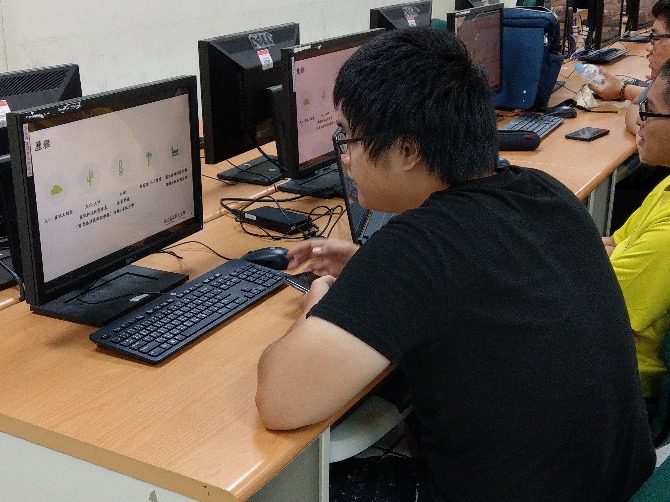 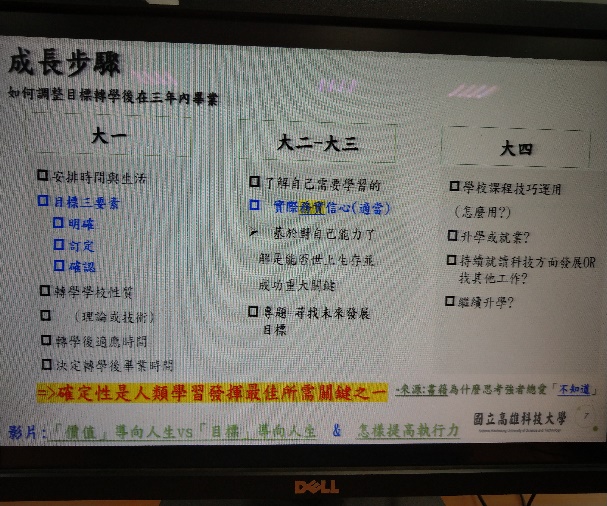 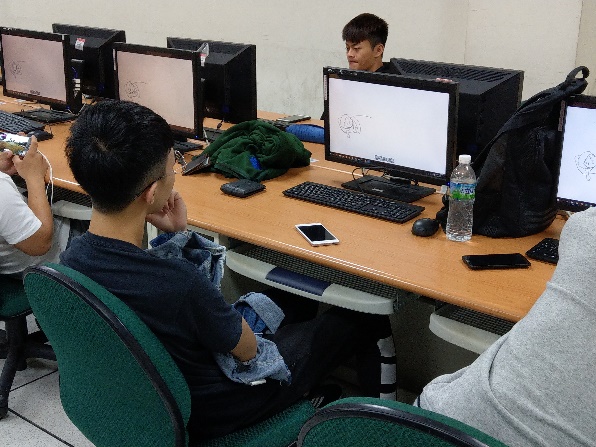 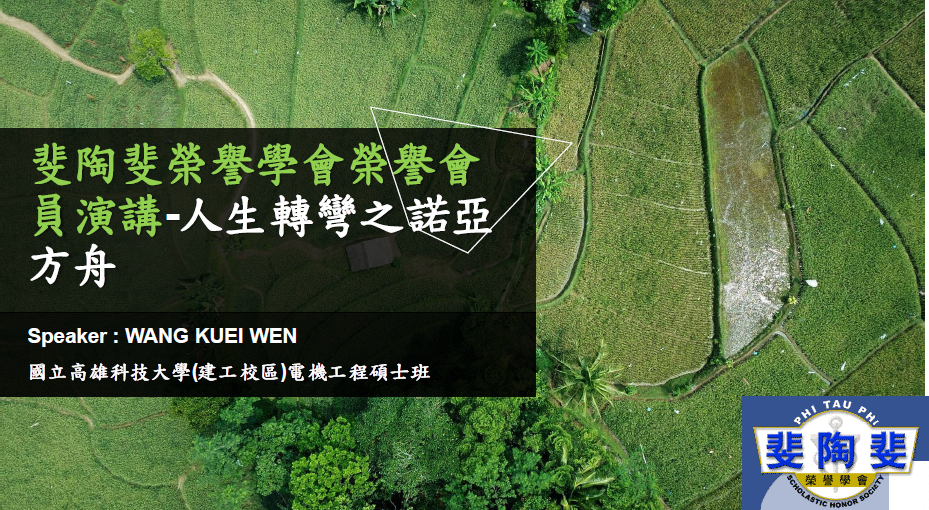 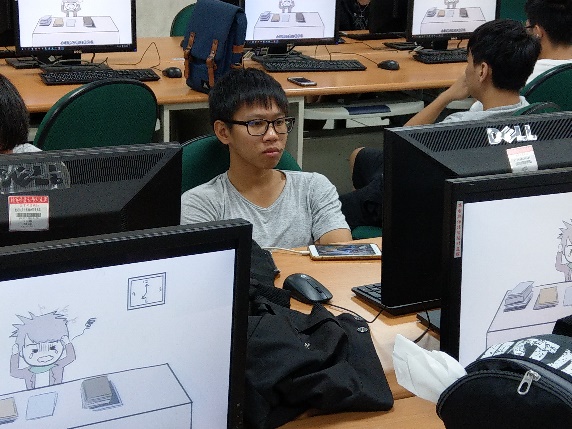 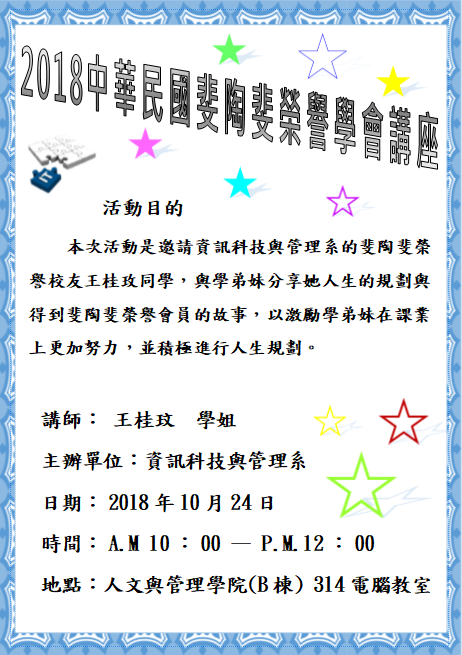 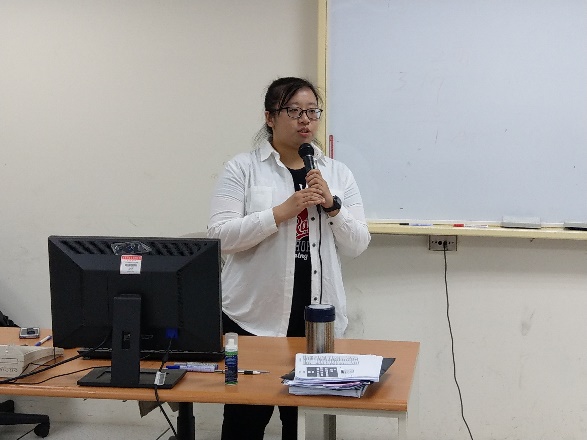 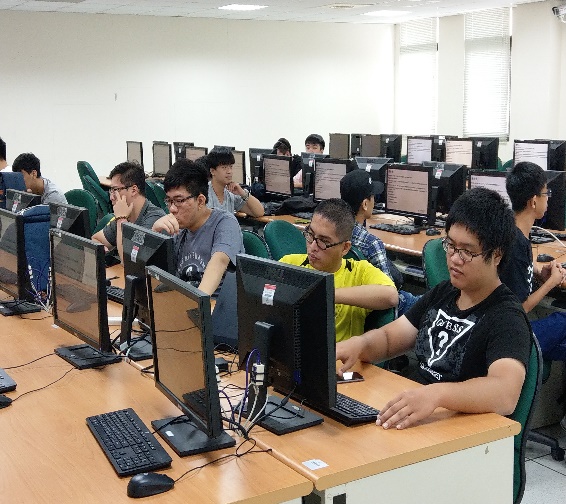 